TITLEIvan Ivanov and Roger SmithAbsract: The abstract should summarize the contents of the paper in short terms. Please, avoid the use of symbols, special characters, footnotes, or formulas in the abstract as well as in the title.Keywords: The list of comma separated keywords is going here.2020 Mathematics Subject Classification: For indexing papers in Mathematics according to Mathematics Subject Classification, consult https://msc2020.org/  orCCS Concepts: For indexing papers in Informatics and CS according to ACM Computing Classification System (CCS), consult https://dl.acm.org/ccs   1.  IntroductionThis document describes in some detail preparation of articles to be submitted for publication in the Annual of Sofia University “St. Kliment Ohridski” Faculty of Mathematics and Informatics.In tex file the authors should use the standard LaTeX commands. Personal macros should be used only when it is absolutely necessary and have to be put always in the preamble. Please, do not use \def and \renewcommand commands.2.  Typing text and formulas Definitions, propositions, lemmas, theorems, equations, etc., should be introduced using the appropriate theorem-like environment and labeled. Please, make use of the respective labels when you refer to any of them.Some examples of how these should look like follow.Definition 2.1.  The norm  of the Banach space  is smooth if for any  there is a unique  such that  and . Example 2.2.  The spaces , , are strictly convex and smooth, while the spaces  and  are neither strictly convex nor smooth. Lemma 2.3.  The norm  of  is Fréchet differentiable at  if and only if uniformly for each  in the unit sphere . Theorem 2.4.  For given Banach space  with dual space  and , the following are equivalent:    i)   is Fréchet differentiable at ;     ii)  For all ,  if , then. Proof. (i)(ii). Since the norm of  is Fréchet differentiable at , by Lemma 2.3 for each  there exists  such that for any  with . There exists  such that  and  for each . Then we have 		(2.1) Hence for each  by (2.1) we have 	
(ii)(i) is proved by arguing by contradiction. A direct application of mulian’s theorem gives the following result.Corollary 2.5. If the dual norm of  is Fréchet differentiable, then  is reflexive. Remark 2.6. A good guide for writing scientific papers can be found on Terence Tao’s web page [6]. 3.  Including tables and figuresTable(s) and Figure(s) are “float elements” which should be inserted in the text as close to the point of reference as possible.In table, please do not use any colours. Some space should be left above and below the table. In tex file this should be done using the environment table (see Table 1).Table  1: Baseline characteristics of the PCOS classical phenotype patients and control groupPCOS = US characteristics of PCO morphology, clinical and/or biochemicalhyperandrogenemia and ovarian dysfunctionFigure in the tex file should be inserted using \begin{figure}[ht] \centering \includegraphics[width=XXX]{file-name}\caption{Text of the figure caption\label{fig:1}}\end{figure} which will produce Figure 1.XXX indicates the width of the figure in millimeters, e.g. width=40mm.file-name is the name of the file of the figure.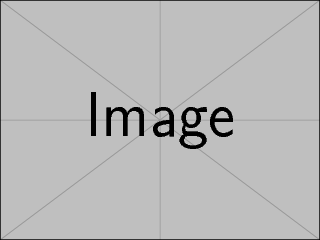 Figure  1: Text of the figure captionThe submitted graphics are expected to be in one of the following graphic formats: jpg, png, pdf or eps. If they are prepared via some graphics package, scanning photographs or other computer apps for generating images the authors should avoid the use of any lines thinner than  points of width, on the one hand, and blank space around the figures, on the other. The resolution of the figures and other illustrations should be not less than 300 dpi.All illustrations are to be in gray scale or black-and-white, else appropriate conversion will be done. If the manuscript is accepted, all figure files should be submitted separately of the source tex or docx file.AcknowledgementsWrite here your acknowledgements to respective persons for help or to institutions for grant funding.The last section contains the list of references. It should be ordered alphabetically by the last name of the first author. In the text the references should be indicated by square-bracketed numbers. Please, follow exactly the samples given below in the bibliography section for journal articles [1, 3, 4, 7], books [5, Ch. 2.12], papers in proceedings volumes [2, p. 432], and web pages [6].References[1]  J. M. Borwein and D. Preiss, A smooth variational principle with applications to subdifferentiability and to differentiability of convex functions, Trans. Amer. Math. Soc. 303(2) (1987) 517–527.[2]  R. Deville and N. Ghoussoub, Perturbed minimization principles and applications, in: Handbook of the geometry of Banach spaces, ed. by W. B. Johnson and J. Lindenstrauss, vol. 1, North-Holland, Amsterdam, 2001, 393–435.[3]  M. Fréchet, Toute fonctionnelle continue est développable en série de fonctionnelles d’ordres entiers, C. R. Acad. Sci. Paris 148 (1909) 155–156 (in French).[4]  A. Molto, J. Orihuela, S. Troyanski and V. Zizler, Strictly convex renormings, J. London Math. Soc. 75 (2007) 647–658.[5]  R. R. Phelps, Convex functions, monotone operators and differentiability, Second Edition, Lecture Notes in Mathematics, 1364 Springer-Verlag, Berlin, 1993.[6]  T. Tao, On writing, https://terrytao.wordpress.com/advice-on-writing-papers/ [7]  S. L. Troyanski, An example of smooth space whose dual is not strictly convex, Studia Math. 35 (1970) 305–309 (in Russian).[I. Ivanov] Sofia University, Faculty of Mathematics and Informatics, 5, James Bourchier Blvd, 1164 Sofia, Bulgaria  iivanov@fmi.uni-sofia.bg[R. Smith] North Dakota State University, Department of Mathematics, Fargo, North Dakota 58105, USA  R.Smith@ndsu.eduCharacteristicPCOS groupControl group valueNumber of cycles ICSI109387Age (y)3032NSBMI (kg/m)0.0001AMH (pmol/L)PCOS type I or IIyesno